p.1p.2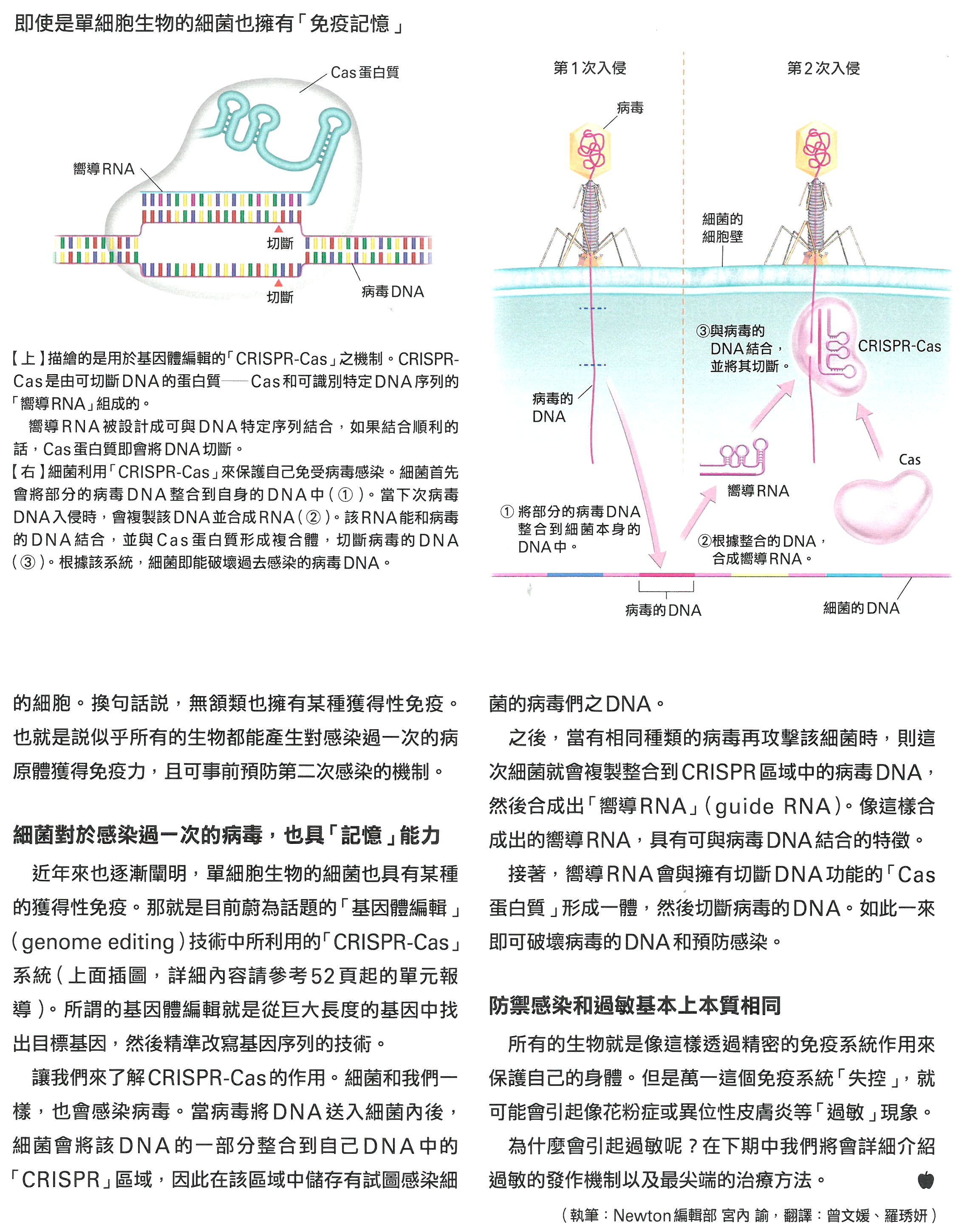 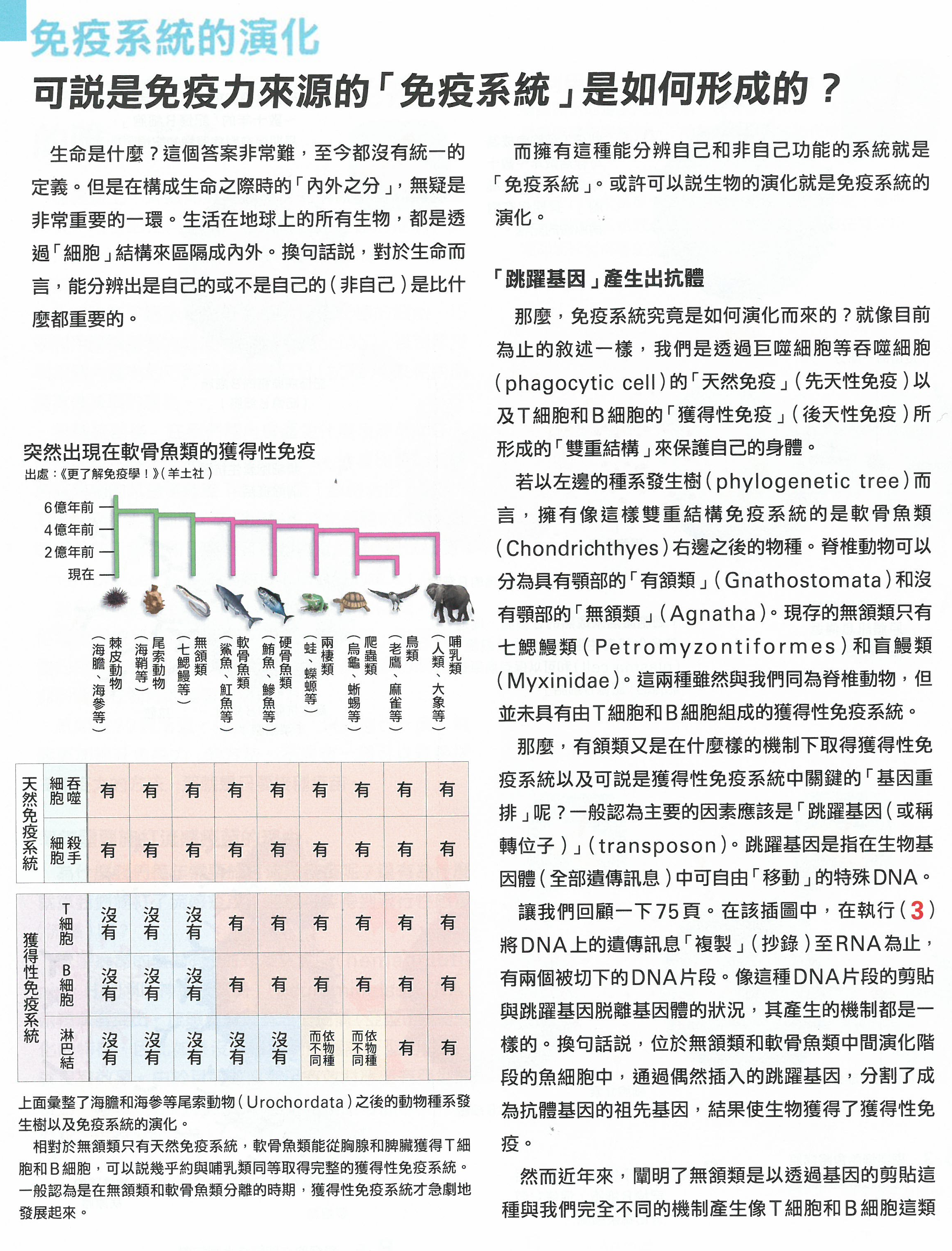 